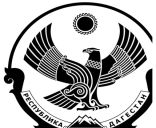 МИНИСТЕРСТВО ПРОСВЕЩЕНИЯ РЕСПУБЛИКИ ДАГЕСТАНМуниципальное бюджетное общеобразовательное учреждение«Зидьянская средняя общеобразовательная школа им. Курбанова С.Д.»ИНН 0512027252     ОГРН 1030500865559     https: abdullaev51@list.ru.      тел. 89887728998РД, Дербентский район, село Зидьян-Казмаляр ул. Школьная 8     № индекс: 36862330.12.2020г                                                                                                        № 62                               Приказ«по обеспечению безопасности во время                                                                                                                     проведения новогодних каникул»В целях обеспечения безопасности во время новогодних каникул   Приказываю:Назначить ответственных   за организацию дежурства по школе:Абдуллаева Ф.Г.- рук ОБЖМирзоева Г.М.- педагога- организатораМурадова И.Г.- завхозаСоставить график ежедневного дежурства учителей по школе (график прилагается).  Контроль за исполнением  оставляю за собой                                                    И.о.директора:                                                        Амирова С.Д.